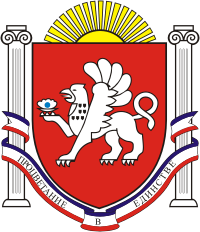 СКВОРЦОВСКИЙ   СЕЛЬСКИЙ  СОВЕТСИМФЕРОПОЛЬСКОГО  РАЙОНАРЕСПУБЛИКИ  КРЫМ22-я сессия    1   созываРЕШЕНИЕ №1с. Скворцово                                                                                                         28  июня 2016г                          О отчете об исполнении бюджета Скворцовского сельскогопоселения за 2015 год В соответствии с Положением о бюджетном процессе в муниципальном образовании Скворцовское сельское поселение Симферопольского района Республики Крым, утвержденным постановлением Скворцовского сельского совета от 16 февраля 2015  года № 2/5, Порядка предоставления, рассмотрения и утверждения годового отчета об исполнении бюджета Скворцовского сельского поселения, утвержденным решением Скворцовского сельского совета от 31.05.2016г. № 2, принимая во внимание заключение о проведении публичных слушаний по рассмотрению решения  «О проекте отчета об исполнении бюджета Скворцовского сельского поселения за 2015 год» от 17.06.20106гСКВОРЦОВСКИЙ СЕЛЬСКИЙ СОВЕТ РЕШИЛ:1. Утвердить отчет об исполнении бюджета Скворцовского сельского поселения за 2015 год по доходам в сумме  4 968 125,48 руб. и расходам 5 752 773,80 руб. с превышением расходов над доходами (дефицит местного бюджета)  в сумме 784 648,32руб. и со следующими показателями:1.1. По доходам бюджета Скворцовского сельского поселения по кодам классификации доходов бюджета за 2015 год согласно приложению 1 к настоящему решению.1.2. По  источникам внутреннего финансирования дефицита бюджета Скворцовского сельского поселения Симферопольского района Республики Крым за 2015 год согласно приложению 2 к настоящему решению.1.3. По ведомственной структуре расходов бюджета Скворцовского сельского поселения Симферопольского района Республики Крым, по разделам, подразделам, целевым статьям, группам видов расходов бюджета поселения   за 2015 год согласно приложению 3 к настоящему решению.1.4. По безвозмездным поступлениям из бюджетов других уровней в бюджет Скворцовского сельского поселения за 2015 год согласно приложению 4 к настоящему решению.2.  Настоящее решение обнародовать путем вывешивания его на информационном стенде, расположенном на здании сельского совета  по адресу: с.Скворцово, ул.Калинина,59 и разместить на официальном сайте сельского поселения: www.скворцовский.рф.3. Решение вступает в силу с момента его официального обнародования.Председатель Скворцовского сельского совета                                                                             Р.Ю.Дермоян                                                                         